FIVE QUESTIONS LEADING TO THE GOSPEL1. What do you think will happen to you when you die?2. Do you believe that heaven is a perfect place? 3. As far as doing good things, do you think you are perfect?4. I’m curious, when you die, how do you change from being imperfect to being perfect so you can enter heaven?5. May I share how I believe that happens?The Bible teaches that nobody is perfect. “For all have sinned and fall short of the glory of God.” (Rom 3:23) Just like our physical imperfections ultimately result in our death, our spiritual imperfections result in spiritual death, eternal separation from God. Jesus being perfect, took our sins on Him and paid the price for them by dying for us. “For the wages of sin is death, but the gift of God is eternal life in Jesus Christ our Lord.” (Rom 6:23) The Bible teaches “If you confess with your mouth that Jesus is Lord and believe in your heart God raised Him from the dead, you will be saved.” (Rom 10:9) Is there anything keeping you from receiving God’s gift of eternal life? WHEN YOU DON'T KNOW WHAT TO SAY!Pray. Salvation is God’s work. Ask questions.  If someone has a belief system, a religion of any kind and you think you have 15 minutes with them, spend the first 10 asking them questions. Focus on how what they believe is true. "What do you believe about God?"  "What makes you believe that?"  "How do you get into heaven?"  You might find a way to ask some of the FIVE QUESTIONS. When it's your turn, ask, "May I share with you what I believe?" Do you know what the most quoted verse in the Bible is?  John 3:16 "For God so loved the world that he gave his one and only Son, that whoever believes in him shall not perish but have eternal life.” The Bible teaches why people perish. “For the wages of sin is death, but the gift of God is eternal life in Christ Jesus our Lord.” Rom 6:23 The verses that follow the most quoted verse are: “For God did not send his Son into the world to condemn the world, but to save the world through him. Whoever believes in him is not condemned, but whoever does not believe stands condemned already because he has not believed in the name of God's one and only Son.” Is there anything keeping you from receiving God’s gift of eternal life?FOUNDATIONS FOR OUR LIVESCORE PRINCIPLESKnowledge without application is useless. (Matt 7:24-27)THE foundation for our life is God's love and God's power. (I John 4:10) (John 16:33)THE pathways Jesus gave us for our life are to love God and to love others. (Matt 22:37-40)EVERYTHING in our lives is a gift.  (I Cor 4:7)VIEW OF OURSELVES AND GODALL good and all love is from God.  (James 1:16-17)LEARNING ABOUT GODIt is God's will that you get to know Him. (John 17:3)LIVING IN THE WORLDLearn from the past (I Cor 10:11), glorify God in the present (Psalm 118:24), trust God for the future. (James 4:14)It’s not about us, our desired way; it is about God. (Mic 6:8)Difficulty in our lives comes from the fall. (Rom 8:20-21)God uses difficulties to discipline us, to teach us about Him. (Heb 12:6-7)FIVE WAYS GOD LOVES USBefore time began, God, knowing we would sin, planned for our creation and redemption.   (2 Tim 1:9-10)He died for us (1 John 4:10) He adopted us as children.  (John 3:1-2) God glorifies Himself in us.  (Eph 1:11-12) He's preparing a place for us beyond our imagination.  (I Cor 2:9)At times, we don’t feel loved, by others, even by God. Our feelings come from our thinking. It’s effective to ask yourself a question. What more than what God has done do you want Him to do so you’ll believe God loves you? For example, in addition to dying for me, I’d feel loved if I had more money. Take time to consider each way God loves you and consider that each one is enough for you to believe you are loved. What would your life, your eternity look like if just one wasn’t true?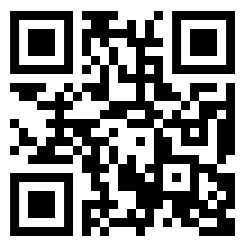 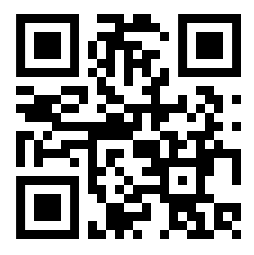 